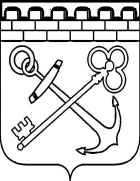 КОМИТЕТ ЛЕНИНГРАДСКОЙ ОБЛАСТИ ПО ТРАНСПОРТУПРИКАЗО внесении изменений в приказ управления Ленинградской области по транспорту от 10 апреля 2018 года № 10 «Об утверждении порядка проведения торгов (аукциона на понижение цены) по выбору коммерческой организации, некоммерческой организации, осуществляющей деятельность, приносящую доход или индивидуального предпринимателя, являющихся исполнителями услуг по перемещению и (или) хранению задержанных транспортных средств на территории Ленинградской области»В связи с государственной регистрацией 10 декабря 2020 года изменений, внесенных в учредительный документ органа исполнительной власти Ленинградской области, в части смены наименования на Комитет Ленинградской области по транспорту приказываю: Внести изменения в приказ управления Ленинградской области по транспорту от 10 апреля 2018 года № 10 «Об утверждении порядка проведения торгов (аукциона на понижение цены) по выбору коммерческой организации, некоммерческой организации, осуществляющей деятельность, приносящую доход или индивидуального предпринимателя, являющихся исполнителями услуг по перемещению и (или) хранению задержанных транспортных средств на территории Ленинградской области» (далее – Приказ) следующие изменения:в преамбуле Приказа слова «положением об управлении Ленинградской области по транспорту, утвержденным постановлением Правительства Ленинградской области от 27 декабря 2016 года № 520 «Об утверждении положения об управлении Ленинградской области по транспорту и внесении изменений в постановление Правительства Ленинградской области от 14 июля 2016 года № 241 «Об образовании управления Ленинградской области по транспорту» заменить словами «положением о Комитете Ленинградской области по транспорту, утвержденным постановлением Правительства Ленинградской области от 09.11.2020 года № 726 «О переименовании управления Ленинградской области по транспорту, об утверждении положения о Комитете Ленинградской области по транспорту и признании утратившими силу отдельных постановлений Правительства Ленинградской области».  по тексту Приказа, слова «управление» заменить словами «Комитет» в соответствующем падеже.приложение 2 к Приказу изложить в редакции согласно Приложению 1 к настоящему приказу.2. Контроль за исполнением настоящего приказа оставляю за собой.Председатель Комитета		       		                       М.С. Присяжнюк Приложение 1к приказу Комитета  Ленинградской области по транспортуот «__» _______ 2020 г.  № ___ Составкомиссии по проведению торгов (аукциона на понижение цены) по выбору коммерческой организации, некоммерческой организации, осуществляющей деятельность, приносящую доход или индивидуального предпринимателя, являющихся исполнителями услуг по перемещению и (или) хранению задержанных транспортных средств на территории Ленинградской областиот «__» ________ 2020 года № ____     Председатель комиссии     Председатель комиссииПрисяжнюк Михаил Сергеевич- председатель Комитета Ленинградской области по транспорту     Заместитель председателя комиссии     Заместитель председателя комиссииАлександрова Наталья Александровна- начальник отдела организации перевозок Комитета Ленинградской области по транспорту     Члены комиссии:Коева Юлия Станиславовна- начальник организационно-правового сектора Комитета Ленинградской области по транспортуГрафова Ирина Игоревна- ведущий специалист сектора автомобильных перевозок отдела организации перевозок Комитета Ленинградской области по транспортуПостоваловПавел Михайлович- руководитель государственного казенного учреждения Ленинградской области «Ленинградское областное управление транспорта»     Секретарь комиссии:ЗеткинАлександр Васильевич- консультант сектора автомобильных перевозок отдела организации перевозок Комитета Ленинградской области по транспорту